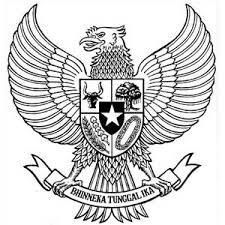 BUPATI MAGELANG PROVINSI JAWA TENGAHPERATURAN BUPATI MAGELANGNOMOR 38 TAHUN 2018TENTANGPETUNJUK PELAKSANAAN PERATURAN DAERAH KABUPATEN MAGELANG NOMOR 17 TAHUN 2017 TENTANG BADAN PERMUSYAWARATAN DESA DENGAN RAHMAT TUHAN YANG MAHA ESABUPATI MAGELANG,Menimbang	:	bahwa untuk melaksanakan ketentuan Pasal 2 ayat (3), Pasal 5 ayat (4), Pasal 12, Pasal 15, Pasal 17 ayat (2), Pasal 19  ayat (2), Pasal 20 ayat (3), Pasal 21 ayat (5), Pasal 25 ayat (2), Pasal 29, Pasal 34 dan Pasal 35 ayat (5) Peraturan Daerah Kabupaten Magelang Nomor 17 Tahun 2017 tentang Badan Permusyawaratan Desa, perlu menetapkan Peraturan Bupati tentang Petunjuk Pelaksanaan Peraturan Daerah Kabupaten Magelang Nomor 17 Tahun 2017 tentang Badan Permusyawaratan Desa;Mengingat	:	1. 	Undang-Undang Nomor 13 Tahun 1950 tentang Pembentukan Daerah-Daerah Kabupaten dalam Lingkungan Propinsi Jawa Tengah (Berita Negara Republik Indonesia Tahun 1950 Nomor 42);Undang-Undang Nomor 6 Tahun 2014 tentang Desa (Lembaran Negara Republik Indonesia Tahun 2014 Nomor 7, Tambahan Lembaran Negara Republik Indonesia Nomor 5495);Undang-Undang Nomor 23 Tahun 2014 tentang Pemerintahan Daerah (Lembaran Negara Republik Indonesia Tahun 2014 Nomor 244, Tambahan Lembaran Negara Republik Indonesia Nomor 5587) sebagaimana telah diubah beberapa kali terakhir dengan Undang-Undang Nomor 9 Tahun 2015 tentang Perubahan Kedua Atas Undang-Undang Nomor 23 Tahun 2014 tentang Pemerintahan Daerah (Lembaran Negara Republik Indonesia Tahun 2015 Nomor 58, Tambahan Lembaran Negara Republik Indonesia Nomor 5679);Peraturan Pemerintah Nomor 43 Tahun 2014 tentang Peraturan Pelaksanaan Undang-Undang Nomor 6 Tahun 2014 tentang Desa (Lembaran Negara Republik Indonesia Tahun 2014 Nomor 123, Tambahan Lembaran Negara Republik Indonesia Nomor 5539) sebagaimana telah diubah dengan Peraturan Pemerintah Nomor 47 Tahun 2015 tentang Perubahan Atas Peraturan Pemerintah Nomor 43 Tahun 2014 tentang Peraturan Pelaksanaan Undang-Undang Nomor 6 Tahun 2014 tentang Desa (Lembaran Negara Republik Indonesia Tahun 2015 Nomor 157, Tambahan Lembaran Negara Republik Indonesia Nomor 5717);Peraturan Menteri Dalam Negeri Nomor 110 Tahun 2016 tentang Badan Permusyawaratan Desa (Berita Negara Republik Indonesia Tahun 2017 Nomor 89);Peraturan Daerah Kabupaten Magelang Nomor 17 Tahun 2017 tentang Badan Permusyawaratan Desa (Lembaran Daerah Kabupaten Magelang Tahun 2017 Nomor 17, Tambahan Lembaran Daerah Kabupaten Magelang  Nomor 47);MEMUTUSKAN:Menetapkan	:	PERATURAN BUPATI TENTANG PETUNJUK PELAKSANAAN PERATURAN DAERAH KABUPATEN MAGELANG NOMOR 17 TAHUN 2017 TENTANG BADAN PERMUSYAWARATAN DESA.BAB IKETENTUAN UMUMPasal 1Dalam Peraturan Bupati ini yang dimaksud dengan:Daerah adalah Kabupaten Magelang.Bupati adalah Bupati Magelang.Camat adalah pemimpin kecamatan yang berada di bawah dan bertanggung jawab kepada Bupati melalui Sekretaris Daerah.Desa adalah kesatuan masyarakat hukum yang memiliki batas wilayah yang berwenang untuk mengatur dan mengurus urusan pemerintahan, kepentingan masyarakat setempat berdasarkan prakarsa masyarakat, hak asal usul, dan/atau hak tradisional yang diakui dan dihormati dalam sistem pemerintahan Negara Kesatuan Republik Indonesia.Pemerintahan Desa adalah penyelenggaraan urusan pemerintahan dan kepentingan masyarakat setempat dalam sistem Pemerintahan Negara Kesatuan Republik Indonesia dan berada di Kabupaten Magelang.Pemerintah Desa adalah Kepala Desa dibantu Perangkat Desa sebagai unsur penyelenggara pemerintahan desa.Kepala Desa adalah pejabat Pemerintah Desa yang mempunyai wewenang, tugas dan kewajiban untuk menyelenggarakan rumah tangga Desanya dan melaksanakan tugas dari Pemerintah dan Pemerintah Daerah.Badan Permusyawaratan Desa yang selanjutnya disingkat BPD adalah lembaga yang melaksanakan fungsi pemerintahan yang anggotanya merupakan wakil dari penduduk Desa berdasarkan keterwakilan wilayah dan ditetapkan secara demokratis.Anggaran Pendapatan dan Belanja Daerah yang selanjutnya disingkat APBD adalah rencana keuangan tahunan pemerintahan daerah yang dibahas dan disetujui bersama oleh Pemerintah Daerah dan DPRD dan ditetapkan dengan peraturan daerah.Anggaran Pendapatan dan Belanja Desa yang selanjutnya disebut APBDesa, adalah rencana keuangan tahunan Pemerintahan Desa. Musyawarah Desa adalah Musyawarah antara BPD, Pemerintah Desa, dan unsur masyarakat yang diselenggarakan oleh BPD untuk  menyepakati hal yang bersifat strategis.Panitia Pengisian Anggota BPD yang selanjutnya disebut Panitia adalah Panitia yang dibentuk oleh Kepala Desa untuk melakukan proses pengisan anggota BPD.Pengawasan Kinerja Kepala Desa adalah proses monitoring dan evaluasi BPD terhadap pelaksanaan tugas Kepala Desa.Laporan Keterangan Penyelenggaraan Pemerintahan Desa yang selanjutnya disingkat LKPPD adalah laporan Kepala Desa kepada BPD atas capaian pelaksanaan tugas Kepala Desa dalam satu tahun anggaran.Forum Komunikasi Antar Kelembagaan Desa yang selanjutnya disingkat FKAKD adalah forum yang dibentuk oleh Kepala Desa yang bertugas menyepakati dan menyelesaikan berbagai permasalahan aktual di desa.BAB IIKEANGGOTAAN BPDBagian KesatuAnggota BPDPasal 2Anggota BPD merupakan wakil dari penduduk Desa berdasarkan keterwakilan wilayah dan keterwakilan perempuan yang pengisiannya dilakukan secara demokratis melalui proses musyawarah perwakilan.Pasal 3Anggota BPD sebagaimana dimaksud dalam Pasal 2 berjumlah gasal paling sedikit 5 (lima) orang dan paling banyak 9 (sembilan) orang. Jumlah anggota BPD sebagaimana dimaksud pada ayat (1) ditetapkan dengan ketentuan:jumlah penduduk sampai dengan 2.000 (dua ribu), anggota BPD berjumlah 5 (lima) orang;jumlah penduduk 2.001 (dua ribu satu) sampai dengan 4.000 (empat ribu), anggota BPD berjumlah 7 (tujuh) orang; danjumlah penduduk lebih dari 4.000 (empat ribu), anggota BPD berjumlah 9 (sembilan) orang.Jumlah penduduk sebagaimana dimaksud pada ayat (2) adalah jumlah penduduk suatu desa sebelum dibentuk panitia pengisian BPD dengan mendasarkan pada data dari Perangkat Daerah yang menyelenggarakan urusan pemerintahan bidang kependudukan dan pencatatan sipil.Jumlah anggota BPD sebagaimana dimaksud pada ayat (2) ditetapkan dengan Keputusan Panitia.Bagian KeduaPengisian Anggota BPDParagraf 1Persyaratan Calon Anggota BPDPasal 4Persyaratan calon anggota BPD adalah:bertakwa kepada Tuhan Yang Maha Esa;memegang teguh dan mengamalkan Pancasila, melaksanakan Undang-Undang Dasar Negara Kesatuan Republik Indonesia Tahun 1945, serta mempertahankan dan memelihara keutuhan Negara Republik Indonesia dan Bhinneka Tunggal Ika;berusia paling rendah 20 (dua puluh) tahun atau sudah/pernah menikah;berpendidikan paling rendah tamat sekolah menengah pertama atau sederajat;bukan sebagai perangkat Pemerintah Desa;bersedia dicalonkan menjadi anggota BPD;wakil penduduk Desa yang dipilih secara demokratis; danbertempat tinggal di wilayah pemilihan.Persyaratan calon anggota BPD sebagaimana dimaksud pada ayat (1) harus dibuktikan dengan dokumen administrasi sebagai berikut:surat pernyataan yang dibuat oleh yang bersangkutan di atas kertas bermeterai cukup sebagai bukti persyaratan sebagaimana dimaksud pada ayat (1) huruf a, huruf b, huruf e, huruf f, huruf g yang menyatakan:bertakwa kepada Tuhan Yang Maha Esa;memegang teguh dan mengamalkan Pancasila, melaksanakan Undang-Undang Dasar Negara Republik Indonesia Tahun 1945, serta mempertahankan dan memelihara keutuhan Negara Kesatuan Republik Indonesia dan Bhinneka Tunggal Ika;bukan sebagai perangkat Pemerintah Desa;bersedia dicalonkan menjadi anggota BPD; danwakil penduduk Desa yang dipilih secara demokratis.fotokopi akta kelahiran yang telah dilegalisir oleh Pejabat pada Perangkat Daerah yang menyelenggarakan urusan pemerintahan bidang kependudukan dan pencatatan sipil sebagai bukti persyaratan sebagaimana dimaksud pada ayat (1) huruf c atau fotokopi surat nikah yang telah dilegalisir oleh instansi terkait bagi yang belum berusia 20 (dua puluh) tahun;sebagai bukti persyaratan sebagaimana dimaksud pada ayat (1) huruf d diatur sebagai berikut:fotokopi ijazah pendidikan formal atau paket kesetaraan dari tingkat dasar sampai dengan ijazah terakhir yang dilegalisasi oleh pejabat berwenang;fotocopi ijazah pondok pesantren yang menyelenggarakan program muadalah dilengkapi dengan surat keterangan dari kepala kantor kementerian agama setempat; atau fotocopi ijazah pondok pesantren dilengkapi dengan surat keterangan kesetaraan dari pejabat yang berwenang;fotokopi Kartu Tanda Penduduk yang telah dilegalisir oleh Pejabat pada Perangkat Daerah yang menyelenggarakan urusan pemerintahan bidang kependudukan dan pencatatan sipil dan surat keterangan bertempat tinggal paling singkat 1 (satu) tahun sebelum pendaftaran dari Kepala Desa sebagai bukti persyaratan sebagaimana dimaksud pada ayat (1) huruf h.Pasal 5Dalam hal ijazah calon anggota BPD hilang atau rusak, diganti dengan Surat Keterangan Pengganti dari pejabat sesuai ketentuan peraturan perundang-undangan. Paragraf 2PanitiaPasal 6Pengisian anggota BPD sebagaimana dimaksud dalam Pasal 2 dilaksanakan oleh Panitia yang ditetapkan dengan Keputusan Kepala Desa dan disampaikan kepada Bupati melalui Camat.Panitia sebagaimana dimaksud pada ayat (1) paling banyak berjumlah 11 (sebelas) orang yang terdiri atas unsur Perangkat Desa paling banyak 3 (tiga) orang dan unsur masyarakat paling banyak 8 (delapan) orang.Unsur masyarakat sebagaimana dimaksud pada ayat (2) merupakan wakil dari wilayah pemilihan.Unsur masyarakat sebagaimana dimaksud pada ayat (2) meliputi:pengurus Lembaga Kemasyarakatan Desa; dan/atautokoh masyarakat.Panitia sebagaimana dimaksud pada ayat (1) dengan susunan keanggotaan sebagai berikut:ketua;sekretaris; dananggota.Panitia sebagaimana dimaksud pada ayat (1) bertugas:menyusun jadwal pelaksanaan pengisian anggota BPD;menentukan alokasi jumlah anggota BPD;menyusun tata tertib pelaksanaan pengisian anggota BPD;mengumumkan rencana pelaksanaan pengisian anggota BPD;menyampaikan hasil penghitungan kuota masing-masing dusun atau gabungan dusun kepada kepala dusun;melaksanakan proses penjaringan bakal calon;melaksanakan proses penyaringan bakal calon;memfasilitasi pelaksanaan musyawarah dusun;melaksanakan musyawarah perwakilan;membuat berita acara dalam pelaksanaan pengisian anggota BPD; danmelaporkan hasil pelaksanaan pengisian anggota BPD.Panitia sebagaimana dimaksud pada ayat (1) berwenang:menetapkan alokasi jumlah anggota BPD;menetapkan kuota anggota BPD dari setiap dusun atau gabungan dusun;menetapkan calon anggota BPD; menetapkan calon anggota BPD terpilih; danmenetapkan daftar tunggu untuk pengisian antar waktu anggota BPD.Panitia sebagaimana dimaksud pada ayat (1) dalam melaksanakan tugas dan wewenangnya bertanggung jawab kepada Kepala Desa.Paragraf 3Keterwakilan Anggota BPDPasal 7Pengisian anggota BPD dilakukan berdasarkan: keterwakilan perempuan; dan  keterwakilan wilayah. Pengisian anggota BPD sebagaimana dimaksud pada ayat (1) dilaksanakan melalui musyawarah perwakilan.Pasal 8Pengisian anggota BPD berdasarkan keterwakilan perempuan sebagaimana dimaksud dalam Pasal 7 ayat (1) huruf a dilakukan untuk memilih 1 (satu) orang perempuan sebagai anggota BPD.Wakil perempuan sebagaimana dimaksud pada ayat (1) adalah perempuan warga desa yang memenuhi syarat calon anggota BPD serta memiliki kemampuan dalam menyuarakan dan memperjuangan kepentingan perempuan.Pemilihan unsur wakil perempuan sebagaimana dimaksud pada ayat (1) dilakukan oleh perempuan warga desa yang memiliki hak pilih melalui musyawarah perwakilan di tingkat desa.Pasal 9Pengisian anggota BPD berdasarkan keterwakilan wilayah sebagaimana dimaksud dalam Pasal 7 ayat (1) huruf b dilakukan untuk memilih calon anggota BPD dari unsur wakil wilayah pemilihan dalam desa.Pengisian anggota BPD berdasarkan keterwakilan wilayah sebagaimana dimaksud pada ayat (1) melalui musyawarah perwakilan di wilayah pemilihan dalam desa.Unsur wakil wilayah pemilihan dalam desa sebagaimana dimaksud pada ayat (1) adalah masyarakat desa dari wilayah pemilihan dalam desa.Wilayah pemilihan dalam desa sebagaimana dimaksud pada ayat (3) adalah dusun atau gabungan dusun yang telah ditetapkan memiliki wakil dengan jumlah kuota anggota BPD dari setiap dusun atau gabungan dusun sama dengan jumlah penduduk dusun atau gabungan dusun yang bersangkutan dibagi bilangan pembagi penduduk.Bilangan pembagi penduduk sebagaimana dimaksud pada ayat (4) sama dengan jumlah penduduk desa dibagi jumlah anggota BPD yang telah dikurangi 1 (satu) untuk kuota anggota BPD yang pengisiannya berdasarkan keterwakilan perempuan sebagaimana dimaksud dalam Pasal 7 ayat (1).Tatacara penghitungan jumlah kuota anggota BPD dari setiap dusun atau gabungan dusun sebagaimana dimaksud pada ayat (4) tercantum dalam Lampiran I yang merupakan bagian tidak terpisahkan dari Peraturan Bupati ini.Bagian KetigaTahapan Pengisian Anggota BPDParagraf 1UmumPasal 10Tahapan pengisian anggota BPD terdiri dari:penjaringan;penyaringan;musyawarah perwakilan wilayah;musyawarah perwakilan perempuan;penetapan calon anggota terpilih;penetapan daftar tunggu anggota BPD; danperesmian anggota BPD.Pasal 11Panitia melakukan penjaringan dan penyaringan bakal calon anggota BPD dalam jangka waktu 6 (enam) bulan sebelum masa keanggotaan BPD berakhir.Penetapan calon anggota BPD paling lambat 3 (tiga) bulan sebelum masa keanggotaan BPD berakhir.Paragraf 2PenjaringanPasal 12Tahapan penjaringan Bakal Calon sebagaimana dimaksud dalam Pasal 10 huruf a meliputi:pengumuman pendaftaran Bakal Calon; danpendaftaran Bakal Calon.Pasal 13Pengumuman pendaftaran Bakal Calon sebagaimana dimaksud dalam Pasal 12 huruf a dilakukan oleh Panitia dalam jangka waktu 7 (tujuh) hari.Pengumuman pendaftaran Bakal Calon sebagaimana dimaksud pada ayat (1) dibuat secara tertulis dan ditempelkan pada papan pengumuman Kantor Kepala Desa serta di tempat-tempat strategis pada masing-masing dusun.Pengumuman pendaftaran Bakal Calon sebagaimana dimaksud pada ayat (2) paling sedikit memuat:kuota anggota BPD yang mewakili perempuan dan kuota anggota BPD yang mewakili masing-masing dusun atau gabungan dusun;waktu pendaftaran Bakal Calon dimulai pukul 09.00 WIB sampai dengan pukul 14.00 WIB;pendaftaran Bakal Calon bertempat di Kantor Desa;persyaratan sebagai Calon anggota BPD beserta dokumen administrasi pendukungnya yang harus dilampirkan sebagaimana dimaksud dalam Pasal 4 ayat (2); dan jadwal tahapan kegiatan pengisian anggota BPD.Pasal 14Pendaftaran Bakal Calon sebagaimana dimaksud dalam Pasal 12 huruf b dilaksanakan selama 7 (tujuh) hari, dimulai setelah waktu pengumuman pendaftaran Bakal Calon sebagaimana dimaksud dalam Pasal 12 huruf a berakhir.Tata cara pendaftaran Bakal Calon sebagaimana dimaksud pada ayat (1) diatur sebagai berikut:pelamar mengajukan surat permohonan pendaftaran dengan memilih 1 (satu) kuota yang diinginkan secara langsung kepada Panitia dengan tembusan Kepala Desa dan Camat;surat permohonan pendaftaran sebagaimana dimaksud pada huruf a ditandatangani basah oleh pelamar dengan materai cukup dan dilampiri:dokumen persyaratan sebagaimana dimaksud dalam Pasal 4 ayat (2);  daftar riwayat hidup; dan pas foto berwarna ukuran 4 x 6 sebanyak 3 (tiga) lembar.berkas permohonan pendaftaran beserta lampiran persyaratan sebagaimana dimaksud pada huruf a dan huruf b dibuat dalam 3 (tiga) rangkap, 1 (satu) asli dan 2 (dua) fotokopi;berkas permohonan pendaftaran beserta lampiran persyaratan berupa fotokopi sebagaimana dimaksud pada huruf c sebagai tembusan kepada Kepala Desa dan Camat yang disampaikan melalui Panitia;Panitia memeriksa kelengkapan berkas permohonan pendaftaran beserta lampiran persyaratan sebagaimana dimaksud pada huruf b; dalam hal berkas permohonan pendaftaran beserta lampiran persyaratan sebagaimana dimaksud pada huruf b lengkap diberikan tanda terima;setelah jangka waktu pendaftaran Bakal Calon berakhir, pelamar yang telah mendaftarkan diri ditetapkan sebagai Bakal Calon angota BPD dengan Keputusan Panitia.Blangko surat permohonan pendaftaran dan daftar riwayat hidup sebagaimana dimaksud pada ayat (2) disediakan oleh Panitia.Salinan Keputusan Panitia sebagaimana dimaksud pada ayat (2) huruf g dikirimkan kepada Kepala Desa dan Camat.Pasal 15Dalam hal waktu pendaftaran Bakal Calon sebagaimana dimaksud dalam Pasal 14 ayat (1) telah berakhir dan tidak terdapat pendaftar baik yang mewakili masing-masing wilayah pemilihan dalam desa dan/atau yang mewakili perempuan, waktu pendaftaran diperpanjang dalam jangka waktu 7 (tujuh) hari.Paragraf 3PenyaringanPasal 16Penyaringan Bakal Calon anggota BPD sebagaimana dimaksud dalam Pasal 10 huruf b dilakukan dalam jangka waktu paling lama 20 (dua puluh) hari.Dalam hal terjadi perpanjangan pendaftaran sebagaimana dimaksud dalam Pasal 15, tidak berlaku ketentuan batasan waktu penyaringan sebagaimana dimaksud pada ayat (1). Tahapan Penyaringan Bakal Calon sebagaimana dimaksud pada ayat (1) meliputi: penelitian kebenaran persyaratan administrasi Bakal Calon; klarifikasi ke pihak terkait; danpenetapan Calon anggota BPD yang berhak dipilih dalam musyawarah perwakilan.Pasal 17Penelitian kebenaran persyaratan administrasi Bakal Calon sebagaimana dimaksud dalam Pasal 16 ayat (3) huruf a oleh Panitia berupa penelitian berkas persyaratan administrasi Bakal Calon anggota BPD sebagaimana dimaksud dalam Pasal 4 ayat (2).Penelitian kebenaran persyaratan administrasi Bakal Calon sebagaimana dimaksud pada ayat (1) dilakukan setelah selesainya waktu pendaftaran Bakal Calon.Pasal 18Klarifikasi ke pihak terkait atau instansi terkait sebagaimana dimaksud dalam Pasal 16 ayat (3) huruf b dilakukan oleh Panitia dalam hal terdapat keraguan terhadap persyaratan administrasi Bakal Calon.Pasal 19Penetapan Calon anggota BPD yang berhak dipilih dalam musyawarah perwakilan sebagaimana dimaksud dalam Pasal 16 ayat (3) huruf c dengan Keputusan Panitia. Calon anggota BPD sebagaimana dimaksud pada ayat (1) yang mewakili masing-masing wilayah pemilihan dalam desa paling sedikit 1 (satu) orang dan yang mewakili perempuan paling sedikit 1 (satu) orang.Salinan Keputusan Panitia sebagaimana dimaksud pada ayat (1) dikirimkan kepada Kepala Desa dan Camat.Pasal 20Dalam hal tidak terdapat Bakal Calon yang memenuhi persyaratan Bakal Calon yang mewakili masing-masing wilayah pemilihan dalam desa dan/atau Bakal Calon yang mewakili perempuan, Panitia membuka pendaftaran kembali sampai jumlah pendaftar yang mewakili masing-masing wilayah pemilihan paling sedikit 1 (satu) orang dan jumlah pendaftar yang mewakili perempuan paling sedikit 1 (satu) orang.Pendaftaran Bakal Calon sebagaimana dimaksud pada ayat (1) dilakukan sebagaimana dimaksud dalam Pasal 13 ayat (2).Panitia melakukan penyaringan Bakal Calon sesuai ketentuan sebagaimana diatur dalam Pasal 16.Dalam hal terjadi perpanjangan waktu pendaftaran Bakal Calon sebagaimana dimaksud pada ayat (1) tidak berlaku ketentuan batasan waktu penyaringan sebagaimana dimaksud dalam Pasal 16 ayat (1).Paragraf 4Musyawarah Perwakilan WilayahPasal 21Musyawarah perwakilan wilayah sebagaimana dimaksud dalam Pasal 10 huruf c dilaksanakan di masing-masing dusun atau gabungan dusun untuk memilih calon anggota BPD yang mewakili wilayah.Peserta musyawarah perwakilan wilayah sebagaimana dimaksud ayat (1)  adalah masyarakat yang berdomisili di wilayah pemilihan dalam desa terdiri dari unsur:calon anggota BPD yang mewakili wilayah pemilihan;kepala dusun wilayah pemilihan dalam desa;pengurus RT dan RW masing-masing paling banyak 1 (satu) orang; danmasyarakat paling banyak 25 (dua puluh lima) orang.Unsur masyarakat sebagaimana dimaksud pada ayat (2) huruf e meliputi:tokoh agama;tokoh masyarakat;tokoh pendidikan;tokoh perempuan; dantokoh pemuda.Pasal 22Panitia membuat undangan untuk mengikuti musyawarah perwakilan wilayah yang dikirimkan kepada semua Calon anggota BPD yang mewakili wilayah pemilihan dalam desa dan peserta musyawarah.Pengiriman undangan sebagaimana dimaksud pada ayat (1) dibuktikan dengan tanda terima.Pasal 23Musyawarah perwakilan wilayah diselenggarakan oleh Panitia.Musyawarah sebagaimana dimaksud pada ayat (1) untuk memilih calon anggota BPD yang mewakili wilayah pemilihan dalam desa melalui musyawarah mufakat.Dalam hal musyawarah mufakat sebagaimana dimaksud ayat (2) tidak tercapai dilakukan pemilihan melalui sistem voting.Calon anggota BPD terpilih yang dipilih dalam pemilihan melalui sistim voting sebagaimana dimaksud pada ayat (3) adalah calon anggota BPD dengan perolehan suara terbanyak.Setelah musyawarah perwakilan wilayah selesai dilaksanakan, Panitia membuat Berita Acara Pelaksanaan Musyawarah Perwakilan Wilayah yang ditandatangani oleh Ketua Panitia dan calon anggota BPD.Dalam hal terdapat calon anggota BPD yang tidak bersedia menandatangani Berita Acara sebagaimana dimaksud pada ayat (5) tidak berpengaruh terhadap hasil pelaksanaan musyawarah perwakilan.Paragraf 5Musyawarah Perwakilan PerempuanPasal 24Musyawarah perwakilan perempuan sebagaimana dimaksud dalam Pasal 10 huruf d dilaksanakan untuk memilih 1 (satu) orang calon anggota BPD yang mewakili perempuan.Musyawarah perwakilan perempuan sebagaimana dimaksud pada ayat (1) diikuti peserta perempuan yang terdiri dari unsur:calon anggota BPD; danperwakilan dusun paling banyak 25 (dua puluh lima) orang.Perwakilan dusun sebagaimana dimaksud pada ayat (2) huruf b meliputi:tokoh agama;tokoh masyarakat;tokoh pendidikan; dantokoh pemuda.Pasal 25Panitia membuat undangan untuk mengikuti musyawarah perwakilan perempuan yang dikirimkan kepada peserta musyawarah sebagaimana dimaksud dalam Pasal 24 ayat (2).Pengiriman undangan sebagaimana dimaksud pada ayat (1) dibuktikan dengan tanda terima.Pasal 26Musyawarah perwakilan perempuan diselenggarakan oleh Panitia.Musyawarah sebagaimana dimaksud pada ayat (1) dilaksanakan melalui musyawarah mufakat.Dalam hal musyawarah mufakat sebagaimana dimaksud ayat (2) tidak tercapai dilakukan pemilihan melalui sistim voting.Calon anggota BPD terpilih yang dipilih dalam proses musyawarah perwakilan perempuan adalah calon anggota BPD dengan perolehan suara terbanyak.Setelah musyawarah perwakilan perempuan selesai dilaksanakan, Panitia membuat Berita Acara Pelaksanaan Musyawarah Perwakilan Perempuan yang ditandatangani oleh Ketua Panitia dan ditandatangani oleh calon anggota BPD dari unsur keterwakilan perempuan.Dalam hal terdapat calon anggota BPD dari unsur keterwakilan perempuan yang tidak bersedia menandatangani Berita Acara sebagaimana dimaksud pada ayat (5) tidak berpengaruh terhadap hasil pelaksanaan musyawarah perwakilan perempuan.Paragraf 6Penetapan Calon Anggota TerpilihPasal 27Penetapan calon anggota terpilih sebagaimana dimaksud dalam Pasal 10 huruf e baik yang mewakili wilayah maupun mewakili perempuan dengan keputusan Ketua Panitia.Calon anggota BPD terpilih sebagaimana dimaksud pada ayat (1) disampaikan oleh Panitia kepada Kepala Desa paling lama 7 (tujuh) hari sejak calon anggota BPD terpilih ditetapkan Panitia.Calon anggota BPD terpilih sebagaimana dimaksud pada ayat (1) disampaikan oleh Kepala Desa kepada Bupati melalui Camat paling lama 7 (tujuh) hari sejak diterimanya hasil pemilihan dari Panitia untuk diresmikan oleh Bupati.Paragraf 7Penetapan Daftar Tunggu Anggota BPDPasal 28Penetapan daftar tunggu anggota BPD sebagaimana dimaksud dalam Pasal 10 huruf f baik yang mewakili wilayah maupun mewakili perempuan dengan keputusan Ketua Panitia.Daftar tunggu anggota BPD sebagaimana dimaksud pada ayat (1) adalah calon anggota BPD yang masing-masing menempati peringkat kedua dan seterusnya dalam pemilihan anggota BPD perwakilan wilayah dan perwakilan perempuan.Daftar tunggu anggota BPD sebagaimana dimaksud pada ayat (1) menggantikan anggota BPD yang berhenti melalui mekanisme penggantian antar waktu anggota BPD.Paragraf 8Peresmian Anggota BPDPasal 29Peresmian anggota BPD sebagaimana dimaksud dalam Pasal 10 huruf g ditetapkan dengan Keputusan Bupati paling lama 30 (tiga puluh) hari sejak diterimanya laporan hasil pemilihan anggota BPD dari  Kepala Desa. Keputusan Bupati sebagaimana dimaksud pada ayat (1) mulai berlaku sejak tanggal pengucapan sumpah/janji anggota BPD.Pengucapan sumpah/janji anggota BPD dipandu oleh Bupati atau pejabat yang ditunjuk paling lama 30 (tiga puluh) hari sejak diterbitkannya Keputusan Bupati mengenai peresmian anggota BPD.Pasal 30Masa keanggotaan BPD selama 6 (enam) tahun terhitung sejak tanggal pengucapan sumpah/janji.Anggota BPD sebagaimana dimaksud pada ayat (1) dapat dipilih untuk masa keanggotaan paling banyak 3 (tiga) kali secara berturut-turut atau tidak secara berturut-turut.Pasal 31Anggota BPD sebelum memangku jabatannya bersumpah/berjanji secara bersama-sama di hadapan masyarakat dan dipandu oleh Bupati atau pejabat yang ditunjuk.Susunan kata sumpah/janji anggota BPD sebagai berikut: ”Demi Allah/Tuhan, saya bersumpah/berjanji bahwa saya  akan  memenuhi kewajiban saya selaku anggota Badan Permusyawaratan Desa dengan sebaik-baiknya, sejujur-jujurnya, dan seadil-adilnya; bahwa saya akan selalu taat dalam mengamalkan dan mempertahankan Pancasila sebagai dasar negara, dan bahwa  saya akan menegakkan kehidupan demokrasi dan Undang-Undang Dasar Negara Republik Indonesia Tahun  1945  serta  melaksanakan  segala  peraturan perundang-undangan  dengan  selurus-lurusnya  yang berlaku  bagi  Desa,  Daerah,   dan   Negara  Kesatuan Republik Indonesia”.Pasal 32Pengucapan sumpah/janji jabatan anggota BPD sebagaimana dimaksud dalam Pasal 31 ayat (2) didampingi oleh rohaniawan sesuai dengan agamanya masing-masing.Dalam pengucapan sumpah/janji sebagaimana dimaksud pada ayat (1), anggota BPD yang beragama:Islam, diawali dengan frasa “Demi Allah saya bersumpah”;Kristen Protestan dan Kristen Katolik, diawali dengan frasa “Demi Tuhan saya berjanji” dan diakhiri dengan frasa “Semoga Tuhan menolong saya”; Budha, diawali dengan frasa “Demi Hyang Adi Budha”; danHindu, diawali dengan frasa “Om Atah Paramawisesa”.Setelah pengucapan sumpah/janji sebagaimana dimaksud pada ayat (1) dilanjutkan penandatanganan berita acara pengucapan sumpah/janji.Pasal 33Anggota BPD yang telah melaksanakan sumpah/janji sebagaimana dimaksud dalam Pasal 32 ayat (3), mengikuti pelatihan awal masa tugas yang dilaksanakan oleh Pemerintah Daerah.BAB IIIKELEMBAGAAN BPDBagian KesatuPimpinan dan BidangPasal 34Kelembagaan BPD terdiri atas:pimpinan; danbidang.Pimpinan BPD sebagaimana dimaksud pada ayat (1) huruf a terdiri atas: 1 (satu) orang ketua;1 (satu) orang wakil ketua; dan1 (satu) orang sekretaris. Bidang sebagaimana dimaksud pada ayat (1) huruf b terdiri atas:bidang penyelenggaraan Pemerintahan Desa dan pembinaan kemasyarakatan; danbidang pembangunan Desa dan pemberdayaan masyarakat Desa.Bidang sebagaimana dimaksud pada ayat (3) dipimpin oleh ketua bidang.Pimpinan BPD dan ketua bidang merangkap sebagai anggota BPD.Pasal 35Pimpinan BPD dan ketua bidang sebagaimana dimaksud dalam Pasal 34 ayat (5) dipilih dari dan oleh anggota BPD secara langsung dalam rapat BPD yang diadakan secara khusus.Rapat pemilihan pimpinan BPD dan ketua bidang sebagaimana dimaksud pada ayat (1) untuk pertama kali dipimpin oleh anggota tertua dan dibantu oleh anggota termuda.Rapat pemilihan sebagaimana dimaksud pada ayat (2) dilaksanakan paling lambat 3 (tiga) hari terhitung sejak tanggal pengucapan sumpah/janji. Rapat pemilihan pimpinan dan/ atau ketua bidang berikutnya karena pimpinan dan atau ketua bidang berhenti, dipimpin oleh ketua atau pimpinan BPD lainnya berdasarkan kesepakatan pimpinan BPD.Dalam hal seluruh pimpinan BPD berhenti, rapat pemilihan pimpinan BPD dipimpin oleh anggota berdasarkan kesepakatan anggota BPD.Pasal 36Pimpinan dan ketua bidang sebagaimana dimaksud dalam Pasal 35 ayat (1) yang terpilih, ditetapkan dengan keputusan BPD yang ditandatangani oleh pimpinan rapat pemilihan pimpinan dan ketua bidang sebagaimana dimaksud dalam Pasal 35 ayat (2).Keputusan BPD sebagaimana dimaksud pada ayat (1) mulai berlaku setelah mendapatkan pengesahan Camat atas nama Bupati.Bagian KeduaSekretariat BPDPasal 37Untuk mendukung pelaksanaan tugas kelembagaan BPD diangkat 1 (satu) orang tenaga staf administrasi BPD.  Staf administrasi sebagaimana dimaksud pada ayat (1) berasal dari staf perangkat desa yang diangkat dengan mendasarkan ketentuan peraturan perundang-undangan tentang Pengangkatan dan Pemberhentian Perangkat Desa.Staf administrasi sebagaimana dimaksud pada ayat (1) diberikan penghasilan sesuai kemampuan keuangan desa.Staf administrasi sebagaimana dimaksud pada ayat (1) dalam melaksanakan tugas pengadministrasian BPD dengan format jenis buku administrasi sebagaimana tercantum dalam Lampiran II yang merupakan bagian tidak terpisahkan dari Peraturan Bupati ini.BAB IV
FUNGSI, TUGAS DAN WEWENANG BPDBagian KesatuFungsi BPDPasal 38BPD mempunyai fungsi:membahas dan menyepakati Rancangan Peraturan Desa bersama Kepala Desa;menampung dan menyalurkan aspirasi masyarakat Desa; danmelakukan pengawasan kinerja Kepala Desa.Bagian KeduaTugas BPDPasal 39BPD mempunyai tugas:menggali aspirasi masyarakat;menampung aspirasi masyarakat;mengelola aspirasi masyarakat;menyalurkan aspirasi masyarakat;menyelenggarakan musyawarah BPD;menyelenggarakan musyawarah Desa;membentuk panitia pemilihan Kepala Desa;menyelenggarakan musyawarah Desa khusus untuk pemilihan Kepala Desa antarwaktu;membahas dan menyepakati rancangan Peraturan Desa bersama Kepala Desa; melaksanakan pengawasan terhadap kinerja Kepala Desa;melakukan evaluasi laporan keterangan penyelenggaraan Pemerintahan Desa;menciptakan hubungan kerja yang harmonis dengan Pemerintah Desa dan lembaga Desa lainnya; danmelaksanakan tugas lain yang diatur dalam ketentuan peraturan perundang-undangan.Pasal 40Penggalian aspirasi masyarakat oleh BPD sebagaimana dimaksud dalam Pasal 39 huruf a dapat dilakukan langsung kepada kelembagaan dan masyarakat Desa termasuk kelompok masyarakat miskin, masyarakat berkebutuhan khusus, perempuan, dan kelompok marjinal.Penggalian aspirasi masyarakat dilaksanakan berdasarkan keputusan musyawarah BPD yang dituangkan dalam agenda kerja BPD.Pelaksanaan penggalian aspirasi masyarakat sebagaimana dimaksud pada ayat (1) menggunakan panduan kegiatan yang sekurang-kurangnya memuat maksud, tujuan, sasaran,  waktu dan uraian kegiatan.Hasil penggalian aspirasi masyarakat disampaikan dalam musyawarah BPD.  Pasal 41Pelaksanaan kegiatan menampung aspirasi masyarakat sebagaimana dimaksud dalam Pasal 39 huruf b dilakukan di sekretariat BPD.Aspirasi masyarakat sebagaimana dimaksud ayat (1) diadministrasikan dan disampaikan dalam musyawarah BPD.Pasal 42BPD mengelola aspirasi masyarakat Desa sebagaimana dimaksud dalam Pasal 39 huruf c melalui pengadministrasian dan perumusan aspirasi.Pengadministrasian aspirasi sebagaimana dimaksud pada ayat (1) berdasarkan pembidangan yang meliputi bidang pemerintahan, pembangunan, pembinaan kemasyarakatan dan pemberdayaan masyarakat Desa.Perumusan aspirasi sebagaimana dimaksud pada ayat (1) dilakukan dengan cara menganalisa dan merumuskan aspirasi masyarakat Desa untuk disampaikan kepada Kepala Desa dalam rangka mewujudkan tata kelola penyelenggaraan pemerintahan yang baik dan kesejahteraan masyarakat Desa.Pasal 43BPD menyalurkan aspirasi masyarakat sebagaimana dimaksud dalam Pasal 39 huruf d dalam bentuk lisan dan/atau tulisan.Penyaluran aspirasi masyarakat dalam bentuk lisan sebagaimana dimaksud pada ayat (1) dilakukan dalam musyawarah BPD yang dihadiri Kepala Desa.Penyaluran aspirasi masyarakat dalam bentuk tulisan sebagaimana dimaksud pada ayat (1) dilakukan melalui surat dalam rangka : penyampaian masukan bagi penyelenggaraan Pemerintahan Desa, permintaan keterangan kepada Kepala Desa, atau penyampaian rancangan Peraturan Desa yang berasal dari usulan BPD.Pasal 44Penyelenggaraan musyawarah BPD sebagaimana dimaksud dalam Pasal 39 huruf e dilaksanakan dalam rangka menghasilkan keputusan BPD terhadap hal-hal yang bersifat strategis.Hal yang bersifat strategis sebagaimana dimaksud pada ayat (1) meliputi : musyawarah pembahasan dan penyepakatan rancangan Peraturan Desa, evaluasi laporan keterangan penyelenggaraan Pemerintahan Desa, menetapkan peraturan tata tertib BPD, usulan pemberhentian anggota BPD, laporan pemberhentian Kepala Desa, pembentukan panitia pemilihan Kepala Desa, pembentukan panitia pemilihan Kepala Desa antar waktu.BPD menyelenggarakan musyawarah BPD dengan mekanisme, sebagai berikut: musyawarah BPD dipimpin oleh pimpinan BPD;musyawarah BPD dinyatakan sah apabila dihadiri oleh paling sedikit 2/3 (dua pertiga) dari jumlah anggota BPD;pengambilan keputusan dilakukan dengan cara musyawarah guna mencapai mufakat;apabila musyawarah mufakat tidak tercapai, pengambilan  keputusan dilakukan dengan cara pemungutan suara;pemungutan suara sebagaimana dimaksud pada huruf d dinyatakan sah apabila disetujui oleh paling sedikit ½ (satu perdua) ditambah 1 (satu) dari jumlah anggota BPD yang hadir; danhasil musyawarah BPD ditetapkan dengan keputusan BPD atau dokumen lain sesuai ketentuan peraturan perundang-undangan dan dilampiri notulen musyawarah yang dibuat oleh sekretaris BPD.Pasal 45Penyelenggaraan Musyawarah Desa sebagaimana dimaksud dalam Pasal 39 huruf f diselenggarakan oleh BPD yang difasilitasi oleh Pemerintah Desa.Musyawarah Desa merupakan forum permusyawaratan yang diikuti oleh BPD, Pemerintah Desa, dan unsur masyarakat Desa untuk memusyawarahkan hal yang bersifat strategis dalam penyelenggaraan Pemerintahan Desa.Hal  yang  bersifat  strategis  sebagaimana  dimaksud pada ayat (2) meliputi:penataan Desa;perencanaan Desa;kerja sama Desa;rencana investasi yang masuk ke Desa;pembentukan BUM Desa;penambahan dan pelepasan Aset Desa; dankejadian luar biasa.Unsur masyarakat sebagaimana dimaksud pada ayat (2) terdiri atas:tokoh agama;tokoh masyarakat;tokoh pendidikan;tokoh pemuda;perwakilan kelompok tani;perwakilan kelompok perajin;perwakilan kelompok perempuan; danperwakilan kelompok pemerhati dan perlindungan anak.Musyawarah Desa sebagaimana dimaksud pada ayat (1) dibiayai  dari  APBDesa.Pasal 46BPD membentuk panitia pemilihan Kepala Desa sebagaimana dimaksud dalam Pasal 39 huruf g untuk pelaksanaan pemilihan Kepala Desa serentak dan pemilihan Kepala Desa antarwaktu.Pembentukan panitia sebagaimana dimaksud pada ayat (1) dilaksanakan dalam Musyawarah BPD dan ditetapkan dengan keputusan BPD.Ketentuan mengenai Pembentukan panitia pemilihan Kepala Desa sebagaimana dimaksud pada ayat (2) berpedoman pada ketentuan peraturan perundang-undangan.Pasal 47BPD menyelenggarakan musyawarah Desa khusus untuk pemilihan Kepala Desa antarwaktu sebagaimana dimaksud dalam Pasal 39 huruf h yang dilakukan untuk mengesahkan calon Kepala Desa yang diajukan panitia serta memilih dan pengesahan calon Kepala Desa terpilih.Ketentuan mengenai Musyawarah Desa Khusus Untuk Pemilihan Kepala Desa Antarwaktu sebagaimana dimaksud pada ayat (1) berpedoman pada ketentuan peraturan perundang-undangan.Pasal 48BPD dan Kepala Desa membahas dan menyepakati rancangan Peraturan Desa sebagaimana dimaksud pada Pasal 39 huruf i yang diajukan BPD dan/atau Kepala Desa.Pembahasan rancangan Peraturan Desa sebagaimana dimaksud pada ayat (1) diselenggarakan oleh BPD dalam musyawarah BPD.Rancangan Peraturan Desa yang diusulkan Kepala Desa sebagaimana dimaksud pada ayat (1) dibahas terlebih dahulu dalam musyawarah internal BPD paling lambat 10 (sepuluh) hari kerja terhitung sejak rancangan Peraturan Desa diterima oleh BPD.Pelaksanaan pembahasan rancangan Peraturan Desa sebagaimana dimaksud pada ayat (1) antara BPD dan Kepala Desa untuk pertama kali dilakukan paling lama 30 (tiga puluh) hari sejak pelaksanaan musyawarah internal BPD.Setiap pembahasan rancangan Peraturan Desa dilakukan pencatatan proses yang dituangkan dalam notulen musyawarah.Dalam hal pembahasan rancangan Peraturan Desa antara BPD dan Kepala Desa tidak mencapai kata sepakat, musyawarah bersama tetap mengambil keputusan dengan disertai catatan permasalahan yang tidak disepakati.Rancangan Peraturan Desa sebagaimana dimaksud pada ayat (6) dapat diajukan oleh Kepala Desa kepada Bupati melalui Camat disertai catatan permasalahan yang tidak disepakati paling lambat 7 (tujuh) hari sejak musyawarah pembahasan terakhir untuk mendapatkan evaluasi dan pembinaan. Tindak lanjut evaluasi dan pembinaan sebagaimana dimaksud pada ayat (7) dapat berbentuk: penghentian pembahasan; ataupembinaan untuk tindak lanjut pembahasan dan kesepakatan rancangan Peraturan Desa.Tindak lanjut pembahasan dan kesepakatan sebagaimana dimaksud pada ayat (8) huruf b dapat dihadiri Camat dan/atau pejabat lain yang ditunjuk Bupati.Pasal 49BPD melakukan pengawasan terhadap kinerja Kepala Desa sebagaimana dimaksud dalam Pasal 39 huruf j melalui monitoring dan evaluasi dalam:perencanaan kegiatan Pemerintah Desa;pelaksanaan kegiatan; danpelaporan penyelenggaraan Pemerintahan Desa.Pasal 50BPD melakukan evaluasi LKPPD sebagaimana dimaksud dalam Pasal 39 huruf k yang merupakan evaluasi atas kinerja Kepala Desa selama 1 (satu) tahun anggaran.Pelaksanaan evaluasi sebagaimana dimaksud ayat (1) dilakukan berdasarkan prinsip demokratis, responsif, transparansi, akuntabilitas dan objektif.  Evaluasi sebagaimana dimaksud pada ayat (1) meliputi:capaian pelaksanaan RPJM Desa, RKP Desa dan APBDesa;capaian pelaksanaan penugasan dari Pemerintah, Pemerintah Provinsi Dan Pemerintah Daerah;capaian ketaatan terhadap pelaksanaan tugas sesuai peraturan perundang-undangan; danprestasi Kepala Desa.BPD melakukan evaluasi LKPPD paling lambat 10 (sepuluh) hari kerja sejak LKPPD diterima.Berdasarkan hasil evaluasi sebagaimana dimaksud pada ayat (1) BPD dapat:membuat catatan tentang kinerja Kepala Desa;meminta keterangan atau informasi;menyatakan pendapat; danmemberi masukan untuk penyiapan bahan Musyawarah Desa.Dalam hal Kepala Desa tidak memenuhi permintaan BPD sebagaimana dimaksud pada ayat (5) huruf b, BPD tetap melanjutkan proses penyelesaian evaluasi LKPPD dengan memberikan catatan kinerja Kepala Desa.Pasal 51Dalam rangka menciptakan hubungan kerja yang harmonis dengan Pemerintah Desa dan lembaga Desa lainnya sebagaimana dimaksud dalam Pasal 39 huruf l, BPD dapat mengusulkan kepada Kepala Desa untuk membentuk FKAKD.FKAKD sebagaimana dimaksud pada ayat (1) terdiri dari unsur Ketua/Kepala kelembagaan Desa meliputi:Kepala Desa;Ketua BPD;Ketua LPMD;Ketua PKK;Ketua Karang Taruna;Ketua RW; danKetua RT.FKAKD sebagaimana dimaksud pada ayat (2) diketuai oleh Kepala Desa dan lainnya sebagai anggota.Dalam melaksanakan tugasnya, FKAKD dapat diberikan honorarium dan biaya operasional sesuai dengan kemampuan keuangan desa. Bagian KetigaWewenangPasal 52BPD berwenang:mengadakan pertemuan dengan masyarakat untuk mendapatkan aspirasi; menyampaikan aspirasi masyarakat kepada Pemerintah Desa secara lisan dan tertulis; mengajukan rancangan Peraturan Desa yang menjadi kewenangannya; melaksanakan monitoring dan evaluasi kinerja Kepala Desa; meminta keterangan tentang penyelenggaraan Pemerintahan Desa kepada Pemerintah Desa; menyatakan pendapat atas penyelenggaraan Pemerintahan Desa, pelaksanaan pembangunan Desa, pembinaan kemasyarakatan Desa, dan pemberdayaan masyarakat Desa; mengawal aspirasi masyarakat, menjaga kewibawaan dan kestabilan penyelenggaraan Pemerintahan Desa serta mempelopori penyelenggaraan Pemerintahan Desa berdasarkan tata kelola pemerintahan yang baik;  menyusun peraturan tata tertib BPD; menyampaikan laporan hasil pengawasan yang bersifat insidentil kepada Bupati melalui Camat; menyusun dan menyampaikan usulan rencana biaya operasional BPD secara tertulis kepada Kepala Desa untuk dialokasikan dalam Rancangan APBDesa;  mengelola biaya operasional BPD;  mengusulkan pembentukan Forum Komunikasi Antar Kelembagaan Desa kepada Kepala Desa; dan  melakukan kunjungan kepada masyarakat dalam rangka monitoring dan evaluasi penyelenggaraan Pemerintahan Desa.Pengelolaan biaya operasional BPD sebagaimana dimaksud pada ayat (1) huruf k berpedoman pada ketentuan peraturan perundang-undangan.BAB VHAK, KEWAJIBAN DAN LARANGAN BPDBagian KesatuHak Paragraf 1Hak BPDPasal 53BPD berhak:mengawasi dan meminta keterangan tentang penyelenggaraan Pemerintahan Desa kepada Pemerintah Desa;menyatakan pendapat atas penyelenggaraan Pemerintahan Desa, pelaksanaan pembangunan Desa, pembinaan kemasyarakatan Desa, dan pemberdayaan masyarakat Desa; danmendapatkan biaya operasional pelaksanaan tugas dan fungsinya dari Anggaran Pendapatan dan Belanja Desa.Pasal 54BPD melakukan pengawasan sebagaimana dimaksud dalam Pasal 53 huruf a melalui monitoring dan evaluasi pelaksanaan tugas Kepala Desa.Monitoring dan evaluasi sebagaimana dimaksud pada ayat (1) terhadap perencanaan, pelaksanaan dan pelaporan penyelenggaraan Pemerintahan Desa.  Pasal 55BPD menggunakan hak menyatakan pendapat sebagaimana dimaksud dalam Pasal 53 huruf b berdasarkan keputusan BPD.Pernyataan pendapat sebagaimana dimaksud pada ayat (1) merupakan kesimpulan dari pelaksanaan penilaian secara cermat dan objektif atas penyelenggaraan Pemerintahan Desa.Penilaian sebagaimana dimaksud pada ayat (2) dilakukan melalui pembahasan dan pendalaman suatu objek penyelenggaraan Pemerintahan Desa yang dilakukan dalam musyawarah BPD.Keputusan BPD sebagaimana dimaksud pada ayat (1) berdasarkan hasil musyawarah BPD.  Pasal 56BPD mendapatkan biaya operasional sebagaimana dimaksud dalam Pasal 53 huruf c yang bersumber dari APBDesa. Biaya operasional sebagaimana dimaksud pada ayat (1) digunakan untuk mendukung pelaksanaan fungsi dan tugas BPD. Alokasi biaya operasional sebagaimana dimaksud pada ayat (2) dengan memperhatikan komponen kebutuhan operasional dan kemampuan Keuangan Desa.Paragraf 2 Hak Anggota BPD  Pasal 57Anggota BPD berhak:mengajukan usul rancangan Peraturan Desa;mengajukan pertanyaan;menyampaikan usul dan/atau pendapat;memilih dan dipilih; danmendapat tunjangan dari Anggaran Pendapatan dan Belanja Desa.Hak anggota BPD sebagaimana dimaksud pada ayat (1) huruf a sampai dengan huruf d digunakan dalam musyawarah BPD.Pasal 58Hak mengajukan usul rancangan Peraturan Desa sebagaimana dimaksud dalam Pasal 57 ayat (1) huruf a kecuali untuk rancangan Peraturan Desa tentang rencana pembangunan jangka menengah Desa, rancangan Peraturan Desa tentang rencana kerja Pemerintah Desa, rancangan Peraturan Desa tentang APBDesa dan rancangan Peraturan Desa tentang laporan pertanggungjawaban realisasi pelaksanaan APBDesa. Pasal 59Pimpinan dan anggota BPD mempunyai hak untuk memperoleh tunjangan sebagaimana dimaksud dalam Pasal 57 ayat (1) huruf e.Tunjangan sebagaimana dimaksud pada ayat (1) meliputi:tunjangan pelaksanaan tugas dan fungsi; dan tunjangan kinerjaTunjangan pelaksanaan tugas dan fungsi sebagaimana dimaksud pada ayat (2) huruf a merupakan tunjangan kedudukan yang diberikan berdasarkan kedudukan anggota dalam kelembagaan BPD.Tunjangan kinerja sebagaimana dimaksud pada ayat (2) huruf b, dapat diberikan dalam hal terdapat penambahan beban kerja.  Tunjangan kinerja sebagaimana dimaksud pada ayat (4) bersumber dari Pendapatan Asli Desa.Besaran tunjangan BPD sebagaimana dimaksud pada ayat (2) ditetapkan oleh Bupati.Bagian KeduaKewajibanParagraf 1Kewajiban BPDPasal 60BPD menyusun laporan kinerja BPD yang merupakan laporan atas pelaksanaan tugas BPD dalam 1 (satu) tahun anggaran.Laporan kinerja sebagaimana dimaksud pada ayat (1) dibuat dengan sistematika:  dasar hukum;pelaksanaan tugas; danpenutup.Laporan kinerja BPD sebagaimana dimaksud pada ayat (1) dilaporkan secara tertulis kepada Bupati melalui Camat serta disampaikan kepada Kepala Desa dan forum musyawarah Desa secara tertulis dan atau lisan.Laporan kinerja BPD sebagaimana dimaksud pada ayat (1) disampaikan paling lama 4 (empat) bulan setelah selesai tahun anggaran.   Laporan kinerja BPD sebagaimana dimaksud pada ayat (1) dengan format sebagaimana tercantum dalam Lampiran III yang merupakan bagian tidak terpisahkan dari Peraturan Bupati ini.Pasal 61Laporan kinerja BPD yang disampaikan kepada Bupati sebagaimana dimaksud dalam Pasal 60 ayat (3) digunakan Bupati untuk evaluasi kinerja BPD serta pelaksanaan pembinaan dan pengawasan penyelenggaraan Pemerintahan Desa. Laporan kinerja BPD yang disampaikan pada forum musyawarah Desa sebagaimana dimaksud dalam Pasal 60 ayat (3) merupakan wujud pertanggungjawaban pelaksanaan tugas BPD kepada masyarakat Desa.  Paragraf 2Kewajiban Anggota BPDPasal 62Anggota BPD wajib: memegang teguh dan mengamalkan Pancasila, melaksanakan Undang-Undang Dasar Negara Republik Indonesia Tahun 1945, serta mempertahankan dan memelihara keutuhan Negara Kesatuan Republik Indonesia dan Bhinneka Tunggal Ika; melaksanakan kehidupan demokrasi yang berkeadilan gender dalam penyelenggaraan Pemerintahan Desa; mendahulukan kepentingan umum di atas kepentingan pribadi, kelompok, dan/atau golongan; menghormati nilai sosial budaya dan adat istiadat masyarakat Desa;  menjaga norma dan etika dalam hubungan kerja dengan lembaga Pemerintah Desa dan lembaga desa lainnya; dan mengawal aspirasi masyarakat, menjaga kewibawaan dan kestabilan penyelenggaraan Pemerintahan Desa serta mempelopori penyelenggaraan Pemerintahan Desa berdasarkan tata kelola pemerintahan yang baik. Bagian KetigaLaranganPasal 63Anggota BPD dilarang: merugikan kepentingan umum, meresahkan sekelompok masyarakat Desa, dan mendiskriminasikan warga atau golongan masyarakat Desa;  melakukan korupsi, kolusi, dan nepotisme, menerima uang, barang, dan/atau jasa dari pihak lain yang dapat memengaruhi keputusan atau tindakan yang akan dilakukannya;  menyalahgunakan wewenang;  melanggar sumpah/janji jabatan;merangkap jabatan sebagai Kepala Desa dan perangkat Desa;  merangkap sebagai anggota Dewan Perwakilan Rakyat Republik Indonesia, Dewan Perwakilan Daerah Republik Indonesia, Dewan Perwakilan Rakyat Daerah Provinsi atau Dewan Perwakilan Rakyat Daerah Kabupaten, dan jabatan lain yang ditentukan dalam peraturan perundangan-undangan; sebagai pelaksana proyek Desa;  menjadi pengurus partai politik;  menjadi anggota dan/atau pengurus organisasi terlarang; dan/atau menjadi anggota lembaga kemasyarakatan desa.BAB VIPERATURAN TATA TERTIB BPDPasal 64BPD menyusun peraturan tata tertib BPD.Peraturan tata tertib BPD sebagaimana dimaksud pada ayat (1) dibahas dan disepakati dalam musyawarah BPD.Peraturan tata tertib BPD sebagaimana dimaksud pada ayat (1) paling sedikit memuat:keanggotaan dan kelembagaan BPD;fungsi, tugas, hak, kewajiban dan kewenangan BPD;waktu musyawarah BPD;pengaturan mengenai pimpinan musyawarah BPD;tata cara musyawarah BPD;  tata laksana dan hak menyatakan pendapat BPD dan anggota BPD; danpembuatan berita acara musyawarah BPD.Pengaturan mengenai waktu musyawarah sebagaimana dimaksud pada ayat (3) huruf d meliputi:pelaksanaan jam musyawarah;tempat musyawarah;jenis musyawarah; dandaftar hadir anggota BPD.Pengaturan mengenai pimpinan musyawarah BPD sebagaimana dimaksud pada ayat (1) huruf b meliputi:penetapan pimpinan musyawarah apabila pimpinan dan anggota hadir lengkap;penetapan pimpinan musyawarah, apabila ketua BPD berhalangan hadir;penetapan pimpinan musyawarah apabila ketua dan wakil ketua berhalangan hadir; danpenetapan secara fungsional pimpinan musyawarah sesuai dengan bidang yang ditentukan dan penetapan penggantian anggota BPD antarwaktu.Pengaturan mengenai tata cara musyawarah BPD sebagaimana dimaksud pada ayat (3) huruf e meliputi:tata cara pembahasan rancangan Peraturan Desa;konsultasi mengenai rencana dan program Pemerintah Desa;tata cara mengenai pengawasan kinerja Kepala Desa; dantata cara penampungan atau penyaluran aspirasi masyarakat.Pengaturan mengenai tata laksana dan hak menyatakan pendapat BPD sebagaimana dimaksud ayat (3) huruf f meliputi:pemberian pandangan terhadap pelaksanaan Pemerintahan Desa;penyampaian jawaban atau pendapat Kepala Desa atas pandangan BPD;pemberian pandangan akhir atas jawaban atau pendapat  Kepala Desa; dantindak lanjut dan penyampaian pandangan akhir BPD kepada Bupati.Pengaturan mengenai penyusunan berita acara musyawarah BPD sebagaimana dimaksud pada ayat (3) huruf g meliputi:penyusunan notulen rapat;penyusunan berita acara;format berita acara;penandatanganan berita acara; danpenyampaian berita acara.BAB VIIPEMBERHENTIAN ANGGOTA BPDBagian KesatuPemberhentian SementaraPasal 65Anggota BPD diberhentikan sementara oleh Bupati setelah ditetapkan sebagai tersangka dalam tindak pidana korupsi, terorisme, makar, dan/atau tindak pidana terhadap keamanan negara. Pemberhentian sementara sebagaimana dimaksud pada ayat (1) ditetapkan dengan Keputusan Bupati yang ditandatangani oleh Camat.Pemberhentian sementara sebagaimana dimaksud pada ayat (1) berlaku sampai dengan ditetapkannya keputusan pengadilan yang mempunyai kekuatan hukum tetap.Dalam hal anggota BPD yang diberhentikan sementara berkedudukan sebagai pimpinan BPD, diikuti dengan pemberhentian sebagai pimpinan BPD. Dalam hal pimpinan BPD diberhentikan sementara sebagaimana dimaksud pada ayat (2), pimpinan BPD lainnya memimpin rapat pemilihan pimpinan BPD pengganti antarwaktu.Bagian KeduaPemberhentianPasal 66Anggota BPD berhenti karena:   meninggal dunia;  mengundurkan diri; atau  diberhentikan.  Anggota BPD diberhentikan sebagaimana dimaksud pada ayat (1) huruf c, apabila:  berakhir masa keanggotaan;tidak dapat melaksanakan tugas secara berkelanjutan atau berhalangan tetap secara berturut-turut selama 6 (enam) bulan tanpa keterangan apapun;tidak lagi memenuhi syarat sebagai anggota BPD;tidak melaksanakan kewajiban; melanggar larangan sebagai anggota BPD; melanggar sumpah/janji jabatan dan kode etik BPD; dinyatakan bersalah berdasarkan putusan pengadilan  yang telah memperoleh kekuatan hukum tetap karena  melakukan tindak pidana dengan ancaman pidana  penjara 5 (lima) tahun atau lebih;tidak menghadiri rapat paripurna dan/atau rapat BPD lainnya yang menjadi tugas dan kewajibannya  sebanyak 6 (enam) kali berturut-turut tanpa alasan yang sah;adanya perubahan status Desa menjadi kelurahan, penggabungan 2 (dua) Desa atau lebih menjadi 1 (satu) Desa baru, pemekaran atau penghapusan Desa;bertempat tinggal di luar wilayah asal pemilihan; dan/atauditetapkan sebagai calon Kepala Desa.Pasal 67Pemberhentian anggota BPD karena berakhir masa keanggotaan sebagaimana dimaksud dalam Pasal 66 ayat (2) huruf a diusulkan oleh pimpinan BPD berdasarkan hasil musyawarah BPD kepada Bupati melalui Kepala Desa.Kepala Desa menindaklanjuti usulan pemberhentian anggota BPD kepada Bupati melalui Camat paling lama 7 (tujuh) hari sejak diterimanya usul pemberhentian.Camat menindaklanjuti usulan pemberhentian anggota BPD kepada Bupati paling lama 7 (tujuh) hari sejak diterimanya usul pemberhentian.Bupati meresmikan pemberhentian anggota BPD paling lama 30 (tiga puluh) hari sejak diterimanya usul pemberhentian anggota BPD.Peresmian pemberhentian anggota BPD sebagaimana dimaksud pada ayat (3) ditetapkan dengan Keputusan Bupati.Pasal 68Pemberhentian anggota BPD sebagaimana dimaksud dalam Pasal 66 ayat (1) huruf a dan huruf b dan ayat (2) huruf b, huruf c, huruf d, huruf e, huruf f, huruf g, huruf h, huruf i, huruf j dan huruf k diusulkan oleh pimpinan BPD berdasarkan hasil musyawarah BPD kepada Camat melalui Kepala Desa.Kepala Desa menindaklanjuti usulan pemberhentian anggota BPD kepada Camat paling lama 7 (tujuh) hari sejak diterimanya usul pemberhentian.Berdasarkan usulan pemberhentian anggota BPD sebagaimana dimaksud pada ayat (2) ditetapkan Keputusan Bupati yang ditandatangani oleh Camat tentang pemberhentian anggota BPD paling lama 7 (tujuh) hari sejak diterimanya usul pemberhentian.Bagian KetigaPengisian Anggota BPD Antar WaktuPasal 69Anggota BPD yang berhenti antarwaktu digantikan oleh calon anggota BPD nomor urut berikutnya berdasarkan hasil pemilihan anggota BPD.Dalam hal calon anggota BPD nomor urut berikutnya sebagaimana dimaksud pada ayat (1) meninggal dunia, mengundurkan diri atau tidak lagi memenuhi syarat sebagai calon anggota BPD, digantikan oleh calon anggota BPD nomor urut berikutnya.Dalam hal tidak terdapat calon anggota BPD pengganti antar waktu, Kepala Desa memproses pengisian anggota BPD untuk mengisi kekosongan anggota BPD.Pasal 70Paling lama 7 (tujuh) hari sejak anggota BPD yang diberhentikan antarwaktu ditetapkan, Kepala Desa menyampaikan usulan nama calon pengganti anggota BPD yang diberhentikan kepada Camat.Paling lama 7 (tujuh) hari sejak diterimanya usulan anggota BPD yang diberhentikan antarwaktu sebagaimana dimaksud pada ayat (1), Camat meresmikan calon pengganti anggota BPD menjadi anggota BPD dengan Keputusan Bupati yang ditandatangani oleh Camat.Peresmian anggota BPD sebagaimana dimaksud pada ayat (2) mulai berlaku sejak pengambilan sumpah/janji dan dipandu oleh Camat. Setelah pengucapan sumpah/janji sebagaimana dimaksud pada ayat (3) dilanjutkan penandatanganan berita acara pengucapan sumpah/janji.Pasal 71Masa jabatan anggota BPD antarwaktu melanjutkan sisa masa jabatan anggota BPD yang digantikannya.Masa jabatan sebagaimana dimaksud pada ayat (1) dihitung 1 (satu) periode.Pasal 72Penggantian antarwaktu anggota BPD tidak dilaksanakan apabila sisa masa jabatan anggota BPD yang digantikan kurang dari 6 (enam) bulan.Keanggotaan BPD sebagaimana dimaksud pada ayat (1) kosong sampai berakhirnya masa jabatan anggota BPD.BAB VIIIPENDANAANPasal 73Pendanaan pelaksanaan kegiatan BPD dibebankan pada:APBD;APBDesa; dan/atausumber lain yang sah dan tidak mengikat.BAB IXKETENTUAN PERALIHANPasal 74Ketentuan mengenai batasan waktu dalam Tahapan Pengisian Anggota BPD tidak berlaku untuk pengisian BPD Tahun 2018.BAB XKETENTUAN PENUTUPPasal 75Pada saat Peraturan Bupati ini mulai berlaku, Peraturan Bupati Magelang Nomor 43  Tahun 2006 tentang Tata Cara Musyawarah Pembentukan, Peresmian dan Pengambilan Sumpah/Janji Badan Permusyawaratan Desa (Berita Daerah Kabupaten Magelang Tahun 2006 Nomor 34 Seri E Nomor 29), Peraturan Bupati Magelang Nomor 4 Tahun 2007 tentang Pedoman Pelaksanaan Tugas dan Penyusunan Tata Tertib Badan Permusyawaratan Desa (Berita Daerah Kabupaten Magelang Tahun 2007 Nomor 4) sebagaimana telah diubah dengan Peraturan Bupati Magelang Nomor 23 Tahun 2008 tentang Perubahan Atas Peraturan Bupati Magelang Nomor 4 Tahun 2007 tentang Pedoman Pelaksanaan Tugas dan Penyusunan Tata Tertib Badan Permusyawaratan Desa (Berita Daerah Kabupaten Magelang Tahun 2008 Nomor 23) dicabut dan dinyatakan tidak berlaku.Pasal 76Peraturan Bupati ini  mulai berlaku pada tanggal diundangkan.Agar setiap orang mengetahuinya, memerintahkan pengundangan Peraturan Bupati ini dengan penempatannya dalam Berita Daerah Kabupaten Magelang.Ditetapkan di Kota Mungkidpada tanggal 11 Oktober 2018 BUPATI MAGELANG,ttdZAENAL ARIFINDiundangkan di Kota Mungkidpada tanggal 11 Oktober 2018Pj. SEKRETARIS DAERAH KABUPATEN MAGELANG,ttdENDRA ENDAH WACANABERITA DAERAH KABUPATEN MAGELANG TAHUN 2018 NOMOR 38LAMPIRAN IPERATURAN BUPATI MAGELANGNOMOR 34 TAHUN 2018TENTANGPETUNJUK PELAKSANAAN PERATURAN DAERAH KABUPATEN MAGELANG NOMOR 17 TAHUN 2017 TENTANG BADAN PERMUSYAWARATAN DESATATACARA PENGHITUNGAN JUMLAH KUOTA ANGGOTA BPD 
DARI SETIAP DUSUN ATAU GABUNGAN DUSUNTata cara penghitungan kuota anggota BPD di dusun atau gabungan dusun diatur sebagai berikut:Menentukan Bilangan Pembagi Penduduk (BPP) BPP adalah Jumlah Penduduk Desa dibagi Jumlah BPD atau dengan formulasi:BPP = JPDs : BPDKeterangan :BPP	: 	Bilangan Pembagi PendudukJPDs	: 	Jumlah Penduduk DesaBPD	:	Jumlah Anggota BPD (setelah dikurangi 1 (satu) orang untuk memenuhi unsur perwakilan perempuan)BPP dengan angka desimal dibulatkan ke bawah.Menghitung Kuota Anggota BPD dari setiap Dusun atau Gabungan DusunKuota anggota BPD dari setiap Dusun atau gabungan Dusun adalah Jumlah Penduduk Dusun atau gabungan Dusun yang bersangkutan dibagi Bilangan Pembagi Penduduk atau dengan formulasi:KDn = JPDn : BPPKeterangan :KDn		: Kuota Dusun atau gabungan DusunJPDn		: Jumlah Penduduk Dusun atau gabungan DusunKuota Anggota BPD dari setiap Dusun atau Gabungan Dusun dengan angka desimal dibulatkan ke bawah.Menghitung sisa penduduk yang belum terwakili dari Dusun atau gabungan DusunSisa penduduk yang belum terwakili dari Dusun atau gabungan Dusun adalah pengurangan dari Jumlah Penduduk suatu Dusun atau gabungan Dusun atas perkalian antara Kuota Dusun atau gabungan Dusun dengan Bilangan Pembagi Penduduk atau dengan formulasi :PBT = JPDn – (KDn x BPP)Keterangan :PBT		: Sisa penduduk yang belum terwakiliKDn		: Kuota Dusun atau gabungan DusunBPP		: Bilangan Pembagi PendudukApabila Kuota Anggota BPD dari setiap Dusun atau Gabungan Dusun telah terpenuhi dan masih ada sisa kuota anggota BPD maka diperuntukkan bagi Dusun atau gabungan Dusun dengan sisa penduduk yang belum terwakili mulai urutan terbesar.Contoh penghitungan :Diketahui:Jumlah Penduduk Desa sebanyak 3.700 orang.Jumlah Penduduk Dusun sebanyak 700 orang.Jumlah Anggota BPD untuk kuota unsur perwakilan wilayah adalah 6 orang.Penghitungan kuota anggota BPD untuk Dusun adalah :BPP	= 3.700 : 6	= 616,66	= 616 (dibulatkan ke bawah)KDn	= 700 : 616	= 1,13	= 1 (dibulatkan ke bawah)Berarti kuota anggota BPD Dusun  tersebut adalah 1 orang.Untuk menghitung sisa penduduk yang belum terwakili dari Dusun tersebut adalah dengan perhitungan sebagai berikut:PBT 	= JPDn – (KDn x BPP)	= 700 – (1 x 616)	= 700 – 616	= 84Berarti sisa penduduk Dusun yang belum terwakili 84 orang.BUPATI MAGELANG, ttdZAENAL ARIFIN LAMPIRAN IIPERATURAN BUPATI MAGELANGNOMOR 34 TAHUN 2018TENTANGPETUNJUK PELAKSANAAN PERATURAN DAERAH KABUPATEN MAGELANG NOMOR 17 TAHUN 2017 TENTANG BADAN PERMUSYAWARATAN DESAFORMAT JENIS BUKU ADMINISTRASI BPDBuku Agenda Surat KeluarCara Pengisian :Kolom 1 	diisi dengan nomor secara berurut sesuai dengan urutan surat masuk yang diterimaKolom 2 diisi dengan tanggal surat keluar Kolom 3 diisi dengan nomor surat keluarKolom 4 diisi dengan tanggal, bulan, tahun surat keluarKolom 5 diisi dengan hal dan isi singkat surat keluarKolom 6 diisi dengan nama instansi yang ditujuKolom 7 diisi dengan keterangan lain jika diperlukan      Buku Agenda Surat MasukCara Pengisian :Kolom 1 	diisi dengan nomor secara berurut sesuai dengan urutan surat masuk yang diterimaKolom 2 	diisi dengan tanggal surat masuk Kolom 3 diisi dengan nomor surat masukKolom 4 	diisi dengan tanggal, bulan, tahun surat masukKolom 5 	diisi dengan nama instansi yang mengirikan suratKolom 6 	diisi dengan hal dan isi singkat surat masukKolom 7 	diisi dengan keterangan lain jika diperlukanBuku EkspedisiCara Pengisian :Kolom 1 	diisi dengan nomor secara berurut sesuai dengan surat yang dikirim Kolom 2 	diisi dengan tanggal pengiriman suratKolom 3 	diisi dengan tanggal dan nomor surat yang dikirimKolom 4 	diisi dengan hal dan isi singkat surat yang dikirimKolom 5 	diisi dengan instansi yang ditujuKolom 6 	diisi dengan penjelasan atau catatan lain jika adaBuku Data Inventaris BPDCara Pengisian :Kolom 1 diisi dengan nomor secara berurutKolom 2 diisi dengan jenis barang/bangunan inventaris Kolom 3 s.d. 7 diisi dengan pilihan asal barang/bangunanKolom 8 s.d.9 diisi dengan pilihan keadaan barang/bangunan pada awal tahunKolom 10 s.d.13 diisi dengan pilihan dan tanggal penghapusanKolom 14 s.d.15 diisi dengan pilihan keadaan barang/bangunan pada akhir tahunKolom 16 diisi dengan penjelasan atau catatan lain jika adaBuku Laporan Keuangan BPDCara Pengisian :Kolom 1 diisi dengan nomor secara berurutKolom 2 diisi dengan tanggal penerimaan atau pengeluaran uangKolom 3 diisi dengan uraian penerimaan atau pengeluaran uangKolom 4 diisi dengan angka rupiah dari jumlah penerimaanKolom 5 diisi dengan angka rupiah dari jumlah pengeluaranBuku Tamu BPDCara Pengisian :Kolom 1 diisi dengan nomor urutan sesuai kedatangan tamuKolom 2 diisi dengan tanggal kedatangan tamuKolom 3 diisi dengan nama tamuKolom 4 diisi dengan jabatan tamuKolom 5 diisi dengan alamat tamu/alamat instansi tamuKolom 6 diisi dengan keperluan/tujuan tamuKolom 7 diisi dengan tanda tangan tamuBuku Data Anggota BPDCara Pengisian :Kolom 1 diisi dengan nomor secara berurut sesuai dengan jabatan pada Badan Permusyawaratan DesaKolom 2 diisi dengan nama lengkap anggotaKolom 3 diisi dengan nomor induk anggotaKolom 4 diisi dengan jenis kelamin anggotaKolom 5 diisi dengan tempat/kota kelahiran dan tanggal, bulan serta  tahun kelahiran anggotaKolom 6 diisi dengan agama yang dianutKolom 7 diisi dengan jabatanKolom 8 diisi dengan pendidikan formal terakhirKolom 9 diisi dengan  nomor serta tanggal, bulan dan tahun keputusan pengangkatanKolom 10 diisi dengan  nomor serta tanggal, bulan dan tahun keputusan pemberhentianKolom 11 diisi dengan penjelasan atau catatan lain jika diperlukanBuku Data Kegiatan BPDCara Pengisian :Kolom 1 	diisi berurutan sesuai dengan kegiatan BPD yang dilaksanakanKolom 2 	diisi hari dan tanggal, bulan, tahun kegiatanKolom 3 	diisi dengan jenis kegiatanKolom 4	diisi dengan personil/anggota BPD yang melaksanakan kegiatan dimaksudKolom 5 	diisi dengan agenda yang dilaksanakan dan apa yang dihasilkan dari pelaksanaan kegiatanKolom 6 	diisi dengan keterangan/informasi lain jika diperlukan.Buku Data Aspirasi MasyarakatCara Pengisian :Kolom 1 	disi nomor urut sesuai waktu penyampaian aspirasi Kolom 2 	diisi dengan hari/tanggal aspirasi disampaikanKolom 3 	diisi dengan nama individu/lembaga yang menyampaikan aspirasi Kolom 4 	diisi dengan aspirasi yang disampaikanKolom 5 	diisi dengan langkah tindak lanjut serta pihak yang diminta menindaklanjuti aspirasiBuku Daftar Hadir Rapat BPDCara Pengisian :Kolom 1 diisi dengan nomor urut sesuai urutanKolom 2 diisi dengan nama peserta rapatKolom 3 diisi dengan jabatan peserta rapatKolom 4 diisi dengan tanda tanganKolom 5 diisi dengan keterangan/informasi lain jika diperlukanBuku Notulen Rapat BPDCara Pengisian :Kolom 1 	diisi dengan nomor sesuai urutanKolom 2 	diisi dengan hari, tanggal, bulan dan tahun rapat dilaksanakan Kolom 3 	diisi dengan materi rapatKolom 4 	diisi dengan unsur dan jumlah peserta rapat Kolom 5 	diisi dengan ringkasan pembahasan materi rapatBuku Data Peraturan/Keputusan BPDCara Pengisian :Kolom 1 	diisi secara berurutan sesuai dengan nomor Peraturan/Keputusan BPD yang ditetapkanKolom 2 	diisi dengan nomor, tanggal, bulan dan tahun  Peraturan/ Keputusan BPDKolom 3 	diisi dengan judul/penamaan Peraturan/Keputusan BPD Kolom 4 	diisi secara singkat dengan materi pokok yang telah ditetapkan dengan Peraturan/Keputusan BPDKolom 5 	diisi dengan  catatan atau penjelasan lain jika diperlukanBuku Data Peraturan DesaBuku Keputusan Musyawarah DesaCara Pengisian :Kolom 1 	diisi secara berurutan sesuai pelaksanaan musyawarah desa Kolom 2 	diisi dengan hari, tanggal, bulan dan tahun pelaksanaan musyawarah desaKolom 3 	diisi dengan judul/penamaan/hal strategis yang dimusyawarahkanKolom 4 	diisi secara singkat dengan pokok-pokok keputusan musyawarah desaKolom 5 	diisi dengan  catatan atau penjelasan lain jika diperlukan.Buku Keputusan Musyawarah Perencanaan Pembangunan DesaBUPATI MAGELANG,ttdZAENAL ARIFINLAMPIRAN IIIPERATURAN BUPATI MAGELANGNOMOR 34 TAHUN 2018TENTANGPETUNJUK PELAKSANAAN PERATURAN DAERAH KABUPATEN MAGELANG NOMOR 17 TAHUN 2017 TENTANG BADAN PERMUSYAWARATAN DESAFORMAT LAPORAN KINERJA BPDBADAN PERMUSYAWARATAN DESA …….KECAMATAN ……………………………KABUPATEN …………........Alamat: ……………………………………………………………………….LAPORAN KINERJA BPDTahun Anggaran …….Dasar HukumPeraturan Menteri Dalam Negeri Nomor 110 Tahun 2016 tentang Badan Permusyawaratan Desa;Peraturan Daerah Kabupaten Magelang Nomor 17 Tahun 2017 tentang Badan Permusyawaratan Desa;Keputusan Bupati Magelang Nomor … tentang Peresmian Anggota BPD Periode ….. sampai ……Keputusan BPD Nomor ……. Tahun …. tentang Penetapan kinerja BPD Tahun Anggaran ……..Pelaksanaan tugas BPDPengelolaan aspirasi masyarakat desa;Penyusunan dan atau pembahasan peraturan desa;Penciptaan keadaan kondusif dalam penyelenggaraan pemerintahan desa;Pelaksanaan tugas lain;pemilihan kepala desapelaksanaan musyawarah desapelaksanaan musyawarah perencanaan pembangunan desapelaksanaan kerjasama antar desa…………….  dll.Pelaksanaan pengawasan kinerja kepala desa.Pelaksanaan Evaluasi laporan keterangan penyelenggaraan pemerintahan desa;PenutupDemikian laporan kinerja ini dibuat sebagai pertanggungjawaban BPD dalam penyelenggaraan pemerintahan desa.………….., ….. ………. ……….Badan Permusyawaratan Desa ……Ketua,( ………………………. )BUPATI MAGELANG,ttdZAENAL ARIFINNOTANGGALSURAT KELUARSURAT KELUARSURAT KELUARSURAT KELUARKETNOTANGGALNOMORTANGGALHAL DAN ISISINGKATTUJUANKET1234567MengetahuiKetua BPD______________.....,Tgl Bulan TahunSekretaris BPD.....______________NOTANGGALSURAT MASUKSURAT MASUKSURAT MASUKSURAT MASUKKETNOTANGGALNOMORTANGGALNAMAINSTANSIPENGIRIMHALDAN ISI SINGKATKET1234567MengetahuiKetua BPD______________.....,Tgl Bulan TahunSekretaris BPD.....______________NOURUTTANGGALPENGIRIMANTANGGALDANNOMORSURATHAL DAN ISI SINGKATSURATTUJUANSURATKETNOURUTTANGGALPENGIRIMANTANGGALDANNOMORSURATHAL DAN ISI SINGKATSURATTUJUANSURATKETNOURUTTANGGALPENGIRIMANTANGGALDANNOMORSURATHAL DAN ISI SINGKATSURATTUJUANSURATKETNOURUTTANGGALPENGIRIMANTANGGALDANNOMORSURATHAL DAN ISI SINGKATSURATTUJUANSURATKETNOURUTTANGGALPENGIRIMANTANGGALDANNOMORSURATHAL DAN ISI SINGKATSURATTUJUANSURATKET123456MengetahuiKetua BPD______________.....,Tgl Bulan TahunSekretaris BPD.....______________NOJENISBARANG/BANGUNANASAL BARANG/BANGUNANASAL BARANG/BANGUNANASAL BARANG/BANGUNANASAL BARANG/BANGUNANASAL BARANG/BANGUNANKEADAAN BARANG/BANGUNAN  AWALTAHUNKEADAAN BARANG/BANGUNAN  AWALTAHUNTANGGAL PENGHAPUSANTANGGAL PENGHAPUSANTANGGAL PENGHAPUSANTANGGAL PENGHAPUSANKEADAANBARANG/BANGUNANAKHIR TAHUNKEADAANBARANG/BANGUNANAKHIR TAHUNKETNOJENISBARANG/BANGUNANAPB-DesaBANTUANBANTUANBANTUANSUMBANGANBAIKRUSAKRUSAKDIJUALDISUMBANG-KANTGLPENG-HAPUSANBAIKRUSAKKETNOJENISBARANG/BANGUNANAPB-DesaPEMERIN-TAHPROVKABSUMBANGANBAIKRUSAKRUSAKDIJUALDISUMBANG-KANTGLPENG-HAPUSANBAIKRUSAKKET12345678910111213141516MengetahuiKetua BPD______________.....,Tgl Bulan TahunSekretaris BPD.....______________NOTGLURAIANPENERIMAAN(Rp.)PENGELUARAN(Rp.)NOTGLURAIANPENERIMAAN(Rp.)PENGELUARAN(Rp.)NOTGLURAIANPENERIMAAN(Rp.)PENGELUARAN(Rp.)NOTGLURAIANPENERIMAAN(Rp.)PENGELUARAN(Rp.)12345JUMLAHMengetahuiKetua BPD______________.....,Tgl Bulan TahunSekretaris BPD.....______________NOTGLNAMAJABATANALAMATKEPERLUANTTD1234567MengetahuiKetua BPD______________.....,Tgl Bulan TahunSekretaris BPD.....______________NONAMALENGKAPNOMOR INDUKANG-GOTAJENISKELAMINTEMPAT,TANGGALLAHIRAGAMAJABATANPENDIDIKANTERAKHIRNOMOR DANTANGGALKEPUTUSANPENGANGKATANNOMOR DANTANGGALKEPUTUSANPEMBERHENTIANKET1234567891011MengetahuiKetua BPD______________.....,Tgl Bulan TahunSekretaris BPD.....______________NOHARI/TANGGALJENIS KEGIATANPELAKSANAAGENDA DAN HASILKEGIATANKETNOHARI/TANGGALJENIS KEGIATANPELAKSANAAGENDA DAN HASILKEGIATANKETNOHARI/TANGGALJENIS KEGIATANPELAKSANAAGENDA DAN HASILKEGIATANKETNOHARI/TANGGALJENIS KEGIATANPELAKSANAAGENDA DAN HASILKEGIATANKET123456MengetahuiKetua BPD______________.....,Tgl Bulan TahunSekretaris BPD.....______________NOHARI/TANGGALNAMA/LEMBAGA PIHAKPENYAMPAI ASPIRASIASPIRASI YANGDISAMPAIKANTINDAK LANJUT12345MengetahuiKetua BPD______________.....,Tgl Bulan TahunSekretaris BPD.....______________NONAMAJABATANTANDA TANGANKET12345MengetahuiKetua BPD______________.....,Tgl Bulan TahunSekretaris BPD.....______________NOHARI/TANGGALMATERI RAPATPESERTARINGKASANNOHARI/TANGGALMATERI RAPATPESERTAPEMBAHASANPEMBAHASAN12345MengetahuiKetua BPD______________.....,Tgl Bulan TahunSekretaris BPD.....______________NONOMOR, TANGGALPERATURAN/KEPUTUSAN BPDTENTANGURAIAN SINGKATKET12345MengetahuiKetua BPD______________.....,Tgl Bulan TahunSekretaris BPD.....______________NONOMOR DANTGL PERATURANDESATENTANGURAIANSINGKATNOMOR DANTGLKESEPAKATANKET123456MengetahuiKetua BPD______________.....,Tgl Bulan TahunSekretaris BPD.....______________Cara Pengisian :Cara Pengisian :Kolom 1diisi secara berurutan sesuai dengan nomor urut.diisi secara berurutan sesuai dengan nomor urut.Kolom 2diisi diisi dengan nomor ,tanggal, bulan dan tahun peraturan desadiisi diisi dengan nomor ,tanggal, bulan dan tahun peraturan desaditetapkan.Kolom 3diisi dengan judul/penamaan peraturan desa.diisi dengan judul/penamaan peraturan desa.Kolom 4  diisi  secaraKolom 4  diisi  secarasingkat  dengan  materi  pokok  yang  telah  ditetapkandengan Keputusan BPD.dengan Keputusan BPD.Kolom 5diisi   dengan   nomor   dan   tanggal   keputusan  BPD   tentangdiisi   dengan   nomor   dan   tanggal   keputusan  BPD   tentangkesepakatanatas rancangan peraturan desa.Kolom 6diisi dengancatatan atau penjelasan lain jika diperlukan.NOHARI/TANGGALTENTANG/HALSTRATEGISPOKOK-POKOK KEPUTUSANKETERANGAN12345MengetahuiKetua BPD______________.....,Tgl Bulan TahunSekretaris BPD.....______________NOHARI/TANGGALPOKOK-POKOK USULAN/KEGIATANKETERANGAN1234MengetahuiKetua BPD______________.....,Tgl Bulan TahunSekretaris BPD.....______________Cara Pengisian :Cara Pengisian :Cara Pengisian :Kolom1diisi secara berurutan sesuai dengan pelaksanaan musyawarah perencanaan pembangunan desadiisi secara berurutan sesuai dengan pelaksanaan musyawarah perencanaan pembangunan desadiisi secara berurutan sesuai dengan pelaksanaan musyawarah perencanaan pembangunan desaKolom2diisi dengan hari, tanggal, bulan dan tahun pelaksanaan musyawarah perencanaan pembangunan desadiisi dengan hari, tanggal, bulan dan tahun pelaksanaan musyawarah perencanaan pembangunan desadiisi dengan hari, tanggal, bulan dan tahun pelaksanaan musyawarah perencanaan pembangunan desaKolom3diisi  dengan pokok-pokok usulan dan atau kegiatan keputusan musyawarah perencanaan pembangunan desadiisi  dengan pokok-pokok usulan dan atau kegiatan keputusan musyawarah perencanaan pembangunan desadiisi  dengan pokok-pokok usulan dan atau kegiatan keputusan musyawarah perencanaan pembangunan desaKolom4diisi secara singkat dengan materi pokok yang telah ditetapkan dengan keputusan musyawarah perencanaan pembangunan desadiisi secara singkat dengan materi pokok yang telah ditetapkan dengan keputusan musyawarah perencanaan pembangunan desadiisi secara singkat dengan materi pokok yang telah ditetapkan dengan keputusan musyawarah perencanaan pembangunan desaKolom5diisi dengan  catatan atau penjelasan lain jika diperlukandiisi dengan  catatan atau penjelasan lain jika diperlukandiisi dengan  catatan atau penjelasan lain jika diperlukan